О мерах   по  реализации  решения  Собрания депутатов   Сутчевского сельского  поселения «О внесении  изменений в  решение Собрания  депутатов   Сутчевского  сельского поселения Мариинско-Посадского   района   «О бюджете   Сутчевского сельского поселения Мариинско-Посадского  района  Чувашской   Республики на 2020 год и на плановый период 2021 и 2022годов»В соответствии с решением Собрания депутатов Сутчевского сельского поселения от 13 декабря 2019 г. № С-16/1 «О бюджете Сутчевского сельского поселения Мариинско-Посадского района Чувашской Республики на 2020 год и на плановый период 2021 и 2022 годов» администрация Сутчевского сельского поселения п о с т а н о в л я е т: 1. Принять к исполнению бюджет Сутчевского сельского поселения Мариинско-Посадского района Чувашской Республики на 2020 год и на плановый период 2021 и 2022 годов с учётом изменений, внесенных решением Собрания депутатов Сутчевского сельского поселения от 23.12.2020 г. № С-6/1 «О внесении изменений в решение Собрания депутатов Сутчевского сельского поселения Мариинско-Посадского района «О бюджете Сутчевского сельского поселения Мариинско-Посадского района Чувашской Республики на 2020 год и на плановый период 2021 и 2022 годов». 2. Утвердить прилагаемый перечень мероприятий по реализации решения Собрания депутатов Сутчевского сельского поселения от 23.12.2020 г. № С-6/1 «О внесении изменений в решение Собрания депутатов Сутчевского сельского поселения Мариинско-Посадского района «О бюджете Сутчевского сельского поселения Мариинско-Посадского района Чувашской Республики на 2020 год и на плановый период 2021 и 2022 годов» (далее – Решение о бюджете).3. Финансовому отделу администрации района внести изменения в сводную бюджетную роспись бюджета Сутчевского сельского поселения Мариинско-Посадского района на 2020 год и на плановый период 2021 и 2022 годов. Принять меры по обеспечению своевременного финансирования всех предусмотренных расходов.4. Централизованной бухгалтерии Мариинско-Посадского района внести соответствующие изменения в показатели бюджетных смет на 2020 год и на плановый период 2021 и 2022 годов. Не допускать образования просроченной кредиторской задолженности по расходным обязательствам.Глава   Сутчевскогосельского поселения								С.Ю.Емельянова	                                                                                   Утвержден                                                   постановлением администрации Сутчевского сельского поселения                                                                                                           Мариинско - Посадского района                                                                                                                          Чувашской Республики                                            от 25.12.2020г. № 102Перечень
мероприятий по реализации Решения Собрания депутатов Сутчевского сельского поселения Мариинско-Посадского района Чувашской Республики от 23.12.2020 г. № С-6/1 «О внесении изменений в решение Собрания депутатов Сутчевского сельского поселения Мариинско-Посадского района «О бюджете Сутчевского сельского поселения Мариинско-Посадского района Чувашской Республики на 2020 год и плановый период 2021 и 2022 годов»ЧĂВАШ РЕСПУБЛИКИСĔнтĔрвĂрри РАЙОНĚКУКАШНИ ЯЛ ПОСЕЛЕНИЙĚНАДМИНИСТРАЦИЙĚЙЫШĂНУ2020.12.25 102 №Кукашни ялě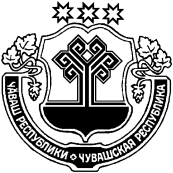 ЧУВАШСКАЯ РЕСПУБЛИКА
МАРИИНСКО-ПОСАДСКИЙ РАЙОНАДМИНИСТРАЦИЯСУТЧЕВСКОГО СЕЛЬСКОГОПОСЕЛЕНИЯПОСТАНОВЛЕНИЕ25.12.2020 № 102деревня СутчевоN п/пНаименование мероприятияСроки реализацииОтветственный исполнитель12341.Внесение изменений в сводную бюджетную роспись бюджета Сутчевского сельского поселения Мариинско-Посадского района Чувашской Республики  на 2020 год и на плановый период 2021 и 2022 годов.В течение десяти рабочих дней после принятия настоящего постановленияфинансовый отдел Администрации Мариинско-Посадского района Чувашской Республики2.Представление в финансовый отдел Администрации Мариинско-Посадского района Чувашской Республики уточненных бюджетных смет на 2020 год и на плановый период 2021 и 2022 годов по которым были внесены изменения.В течение трех рабочих дней после внесении изменений в сводную бюджетную роспись Сутчевского сельского поселения Мариинско-Посадского района Чувашской Республикиадминистрация Сутчевского сельского поселения Мариинско-Посадского  района Чувашской Республики3.Подготовка предложений о внесении изменений в постановление Администрации Сутчевского сельского поселения от 20 декабря 2019г. № 94 «Об утверждении предельной численности и фонде оплаты труда работников администрации Сутчевского сельского поселения Мариинско-Посадского района Чувашской Республики и фонда оплаты труда казённых учреждений Сутчевского сельского поселения Мариинско-Посадского района Чувашской Республики»В течении десяти рабочих дней после принятия решения о бюджетефинансовый отдел Администрации Мариинско-Посадского района Чувашской Республики